โรงเรียนอัสสัมชัญนครราชสีมา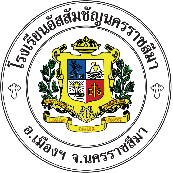 แบบสรุปกิจกรรมตามแผนปฏิบัติการตอบสนองนโยบายโรงเรียน: 		ข้อที่								  	ตอบสนองแผนพัฒนาโรงเรียน:	ยุทธศาสตร์ที่	        	กลยุทธ์ที่					ตัวชี้วัดฯ ที่							ตอบสนองมาตรฐาน สพฐ: 		มาตรฐานที่    	ตัวบ่งชี้ที่						 	ตอบสนองมาตรฐานการศึกษาโรงเรียน:	มาตรฐานที่	ตัวบ่งชี้ที่						ตอบสนองมาตรฐานการศึกษาของมูลนิธิฯ (FSG) : มาตรฐานที่	ตัวบ่งชี้ที่					ตอบสนองยุทธศาสตร์มูลนิธิฯ :	ยุทธศาสตร์ที่	        	กลยุทธ์ที่					มาตรการที่							ตัวชี้วัดความสำเร็จที่						ตอบสนองธรรมาภิบาลมูลนิธิฯ	องค์ประกอบที่	           ตัวชี้วัดฯ ที่				1.  เป้าหมาย	เชิงปริมาณ…………………………………………………………………………………………………………………………………………เชิงคุณภาพ…………………………………………………………………………………………………………………………………………2.  สรุปวิธีดำเนินการ  (ที่ปฏิบัติจริง)……………………………………………………………………………………………………………………………………………………………………..……………………………………………………………………………………………………………………………………………………………………..3.  สรุปวิธีการติดตาม/ประเมินผล……………………………………………………………………………………………………………………………………………………………………..……………………………………………………………………………………………………………………………………………………………………..……………………………………………………………………………………………………………………………………………………………………..4.  ผลที่คาดว่าจะได้รับ……………………………………………………………………………………………………………………………………………………………………..……………………………………………………………………………………………………………………………………………………………………..……………………………………………………………………………………………………………………………………………………………………..5.  สรุปผลการดำเนินงาน      จากการดำเนินการกิจกรรมฯ มีผู้เข้าร่วมกิจกรรม...................คน คิดเป็นร้อยละ............. จากจำนวนเป้าหมายที่ตั้งไว้ตารางที่ 1  ผลการประเมินตามวัตถุประสงค์  ตารางที่ 2  ผลการประเมินตามตัวชี้วัด ตารางที่ 3 ผลการประเมินกระบวนการกิจกรรม (ความพึงพอใจ)การบรรลุความสำเร็จของกิจกรรมตามแผนปฏิบัติการเปรียบเทียบกับเป้าหมาย / ด้านปริมาณ(    )  ร้อยละ 80-100 ของเป้าหมาย        	(    )  ร้อยละ 70-79  ของเป้าหมาย(    )  ร้อยละ 60- 69  ของเป้าหมาย           	(    )  ร้อยละ 50-59  ของเป้าหมาย                (    )  ร้อยละ 0-49     ของเป้าหมาย เปรียบเทียบกับวัตถุประสงค์ / ด้านคุณภาพ(    )  ผลการดำเนินงานเป็นไปตามวัตถุประสงค์  ร้อยละ 80-100 		ระดับ ยอดเยี่ยม(    )  ผลการดำเนินงานเป็นไปตามวัตถุประสงค์  ร้อยละ 70-79 		ระดับ ดีเลิศ(    )  ผลการดำเนินงานเป็นไปตามวัตถุประสงค์  ร้อยละ 60-69		ระดับ ดี(    )  ผลการดำเนินงานเป็นไปตามวัตถุประสงค์  ร้อยละ 50-59 		ระดับ ปานกลาง(    )  ผลการดำเนินงานเป็นไปตามวัตถุประสงค์  ร้อยละ 0-49   		ระดับ ปรับปรุงสรุปผลจากแบบประเมิน ความพึงพอใจหรือความสำเร็จ การปฏิบัติงานภาพรวมทั้งหมดมีระดับคุณภาพ                     (    )  มากที่สุด   (    )  มาก   (    )   ปานกลาง    (    )   น้อย    (    )   น้อยที่สุด     ภาพรวมความพึงพอใจ ร้อยละ……………………ปัญหา/อุปสรรค....................................................................................................................................................................................................................................................................................................................................................................................จุดเด่นของ กิจกรรม ....................................................................................................................................................................................................................................................................................................................................................................................จุดควรพัฒนาของ กิจกรรม....................................................................................................................................................................................................................................................................................................................................................................................6.  งบประมาณ			  คุ้มค่าเงินงบประมาณ			  ไม่คุ้มค่าเงินงบประมาณเนื่องจาก…………………………………………………………………………………………………………………………..…………………………………………………………………………………………………………………………………………………….…………………………………………………………………………………………………………………………………………………….7.  ข้อเสนอแนะเพื่อปรับปรุงการดำเนินงานในครั้งต่อไป/แนวทางในการพัฒนากิจกรรม ....................................................................................................................................................................................................................................................................................................................................................................................ข้อคิดเห็น/ข้อเสนอแนะ....................................................................................................................................................................................................................................................................................................................................................................................ข้อคิดเห็น/ข้อเสนอแนะ....................................................................................................................................................................................................................................................................................................................................................................................รหัสกิจกรรมปีการศึกษาปีการศึกษาชื่อกิจกรรมฝ่ายฝ่ายผู้รับผิดชอบกลุ่ม/งานกลุ่ม/งานสรุปผลการประเมินสรุปผลการประเมินเป้าหมายที่ตั้งไว้ผลที่ได้ระดับคุณภาพระดับคุณภาพข้อที่วัตถุประสงค์เป้าหมายเป้าหมายสรุปผลสรุปผลข้อที่วัตถุประสงค์เกณฑ์ที่ตั้ง (%)ผลดำเนินการ (%)บรรลุไม่บรรลุสรุปผลการดำเนินงานตามวัตถุประสงค์ข้อที่ตัวชี้วัดตัวชี้วัดตัวชี้วัดสรุปผลสรุปผลข้อที่ตัวชี้วัดเกณฑ์ที่ตั้ง (%)ผลดำเนินการ (%)บรรลุไม่บรรลุสรุปผลการดำเนินงานตามตัวชี้วัดข้อที่รายการประเมินกระบวนการกิจกรรม ระดับความพึงพอใจระดับความพึงพอใจระดับความพึงพอใจระดับความพึงพอใจระดับความพึงพอใจร้อยละ(%)ข้อที่รายการประเมินกระบวนการกิจกรรม 54321ร้อยละ(%)สรุปผลการประเมินกระบวนการดำเนินงานตั้งไว้ตามแผนปฏิบติการงบประมาณที่ใช้จริงคงเหลือเกินงบประมาณ